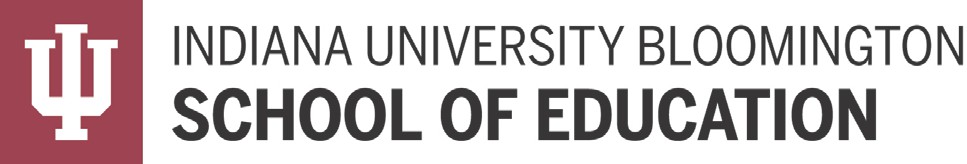 Graduate Studies, Recruitment, Admissions & Financial Aid CommitteeMeeting #3 Agenda | November 7, 2019 | 2-4pm | 2102Voting ItemsJoshua Danish @2pmCertificate in Learning Sciences, Media, and Technology (Online) program changeP674 course changeEllen VaughanCounseling Admissions GRE requirement program changeG647- course changeMatt BootsBulletin Update for Policies & Procedures – Masters Policies: Transfer HoursReview/Approval of Minutes from October 1, 2019 (also determine GSC minutes approval process)Information ItemsUpdates to the Annual Review Form (demonstrated) – Sarah LubienskiProposal Template – Matt BootsDiscussion ItemDismissal and reapplication procedures – Sarah LubienskiGSC role in school-wide graduate program discussions – Sarah Lubienski